Základní škola a Mateřská škola Sudoměřice, okres Hodonín, příspěvková organizace     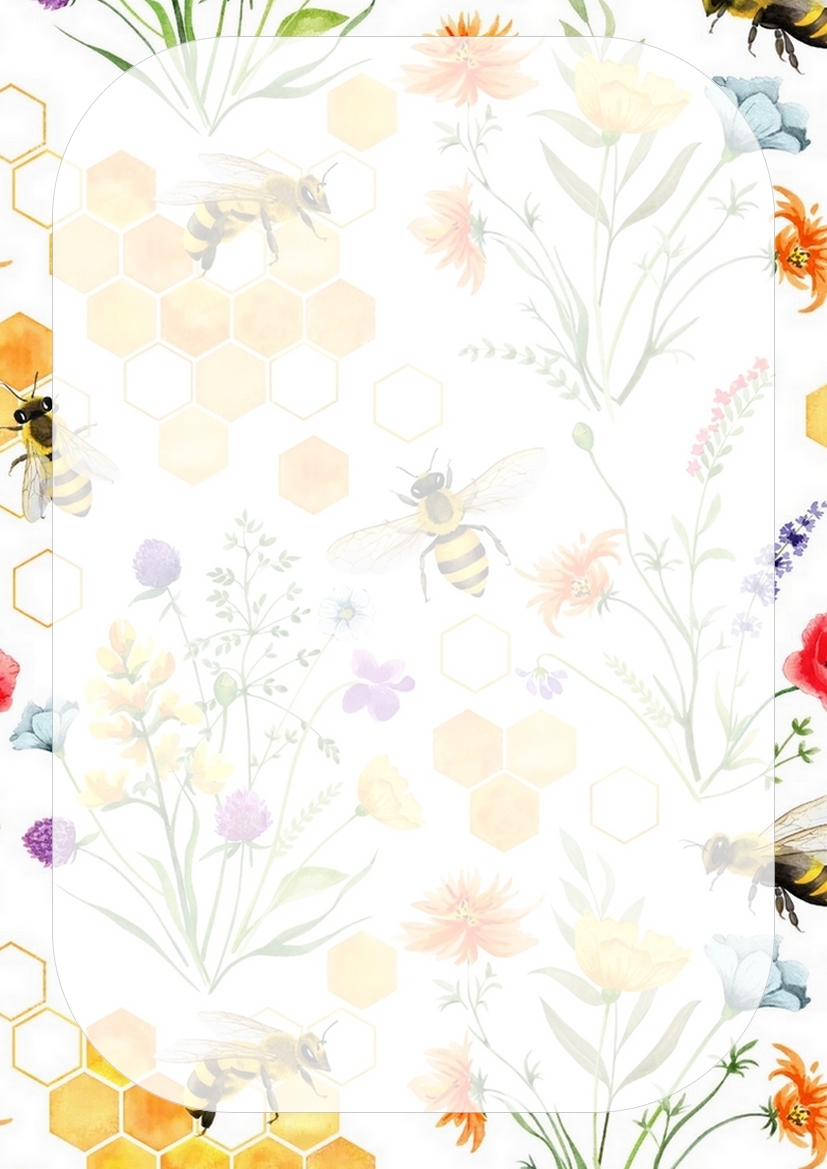 25.3.2024-29.3.2024Jídelní  lístekPokrmy s uvedenými čísly obsahují alergeny. Mohou také obsahovat stopové prvky neuvedených alergenů.   Denně možnost výběru nápojů z ovocných sirupů, vody , mléka, čaje.Děti dostávají každé ráno do tříd ovoce. Změna jídelníčku vyhrazena.                                                                       kolektiv ŠJPřesnídávkaPřesnídávkaObědSvačinaPovánočka s džemem, mléko           (a.1,3,7)p.rajčatová s vločkami (a.1,12)kuřecí nudličky po řecku,         rýže                                      (a.)raženka s máslem, kedluben,čaj(a.1,7)Útchléb, šunková pěna, proužky paprik, čaj             (a.1,6)p. krupková s bramborem (a.1,9)                                fazole na kyselo, uzené maso,                      chléb, okurek              (a.1,7,12)pomerančový řez, caro         (a.1,3,7)Stlaksymáček, piškot, čaj          (a.1,3,7)p. jarní zeleninová         (a.1,9)                                   masový nákyp, bramborová kaše, zelný salát           (a.1,3,7)chléb ve vajíčku, čaj               (a.1,3)Čtrohlík, rybí pomazánka, mrkev, čaj (a.1,4)p. hovězí vývar se strouháním   (a.1,9)                                      špenát, vařené hovězí maso,         bramborový knedlík        (a.1,3)vanilkové buchtičky, čaj       (a.1,3,7)PáVELKÝ PÁTEK nevaříme